BURROWING OWL MASK INSTRUCTIONS1.  Print this page in color.2.  Cut out around the owl face.3.  Cut out the black center of the owl eyes so you can see when wearing mask.4.  Tape the owl mask to an old pair of glasses or sunglasses so the owl eye holes match fit over your eyes with the glasses on.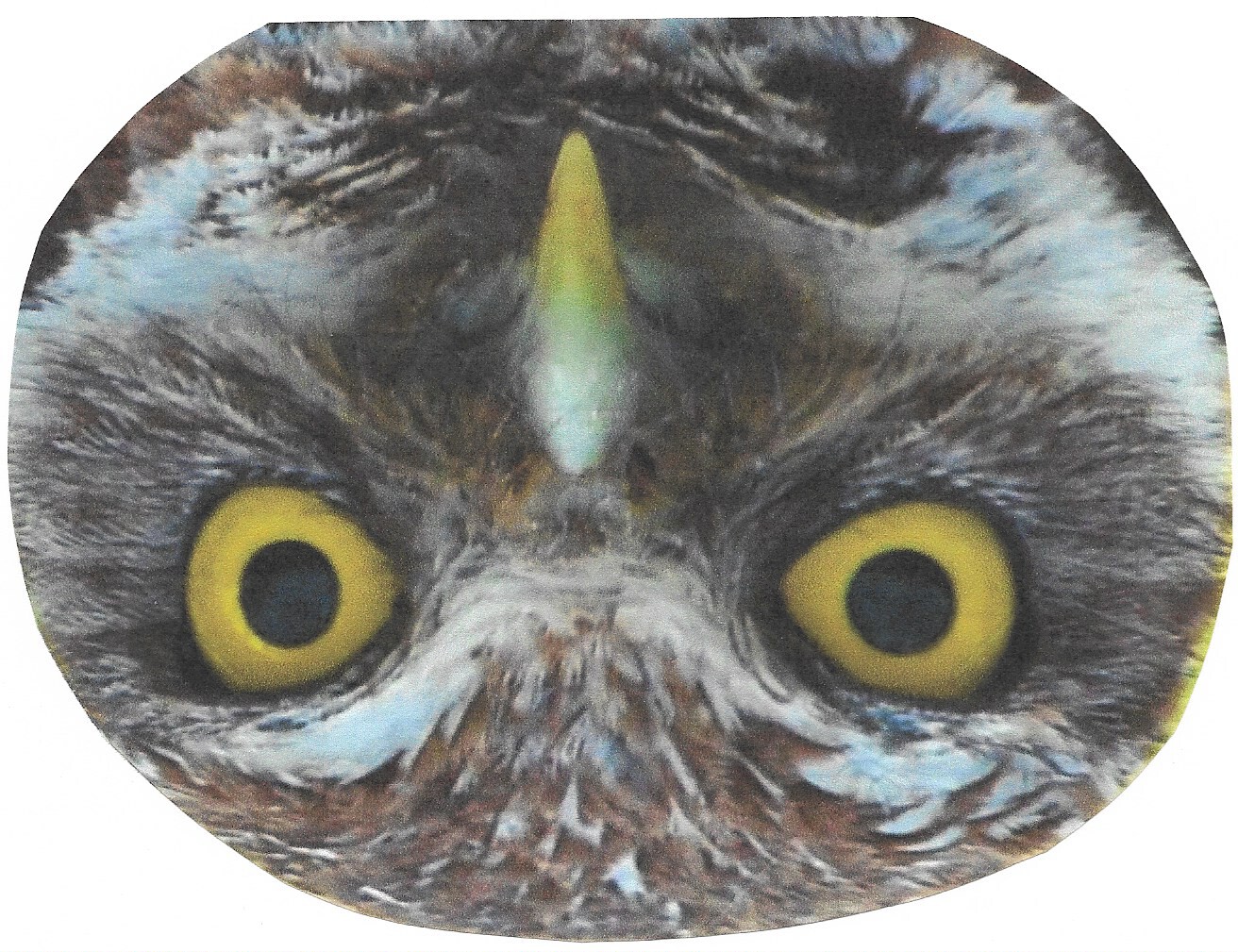 